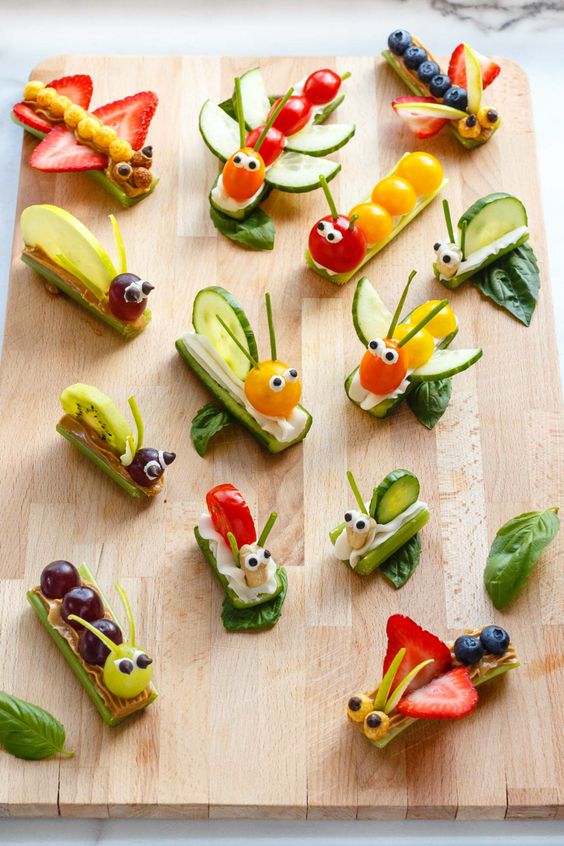 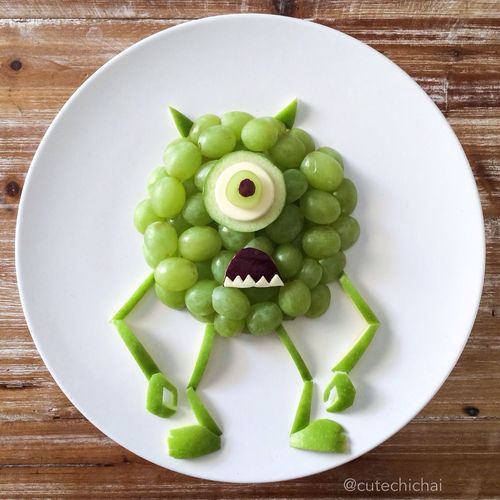 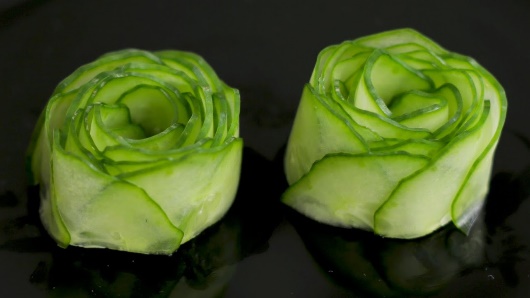 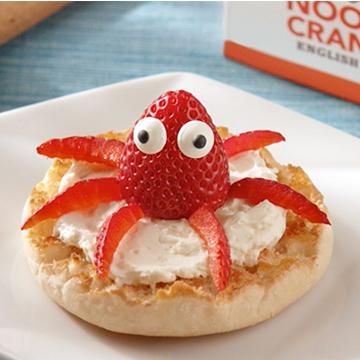 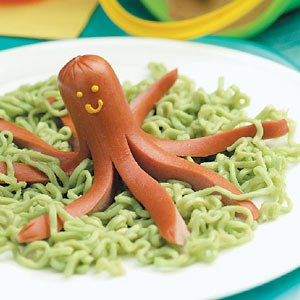 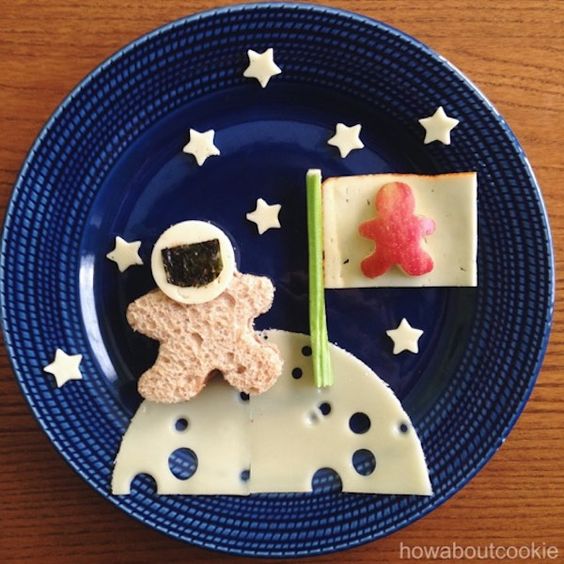 Project #3  – Food Art Display Project   – 100 ptsDue Date: April 3rd at 12:00 NoonMaterials Needed: food ingredients to arrange your plate displayDescription: Find an interesting idea and creative way to display your food art from researching Pinterest – Food Art. You will take a photo of your display and submit it for your assignment. I have provided photos for examples of how best to display and photograph your creations. Have FUN! BE CREATIVE!Rubric ( 25 pts each): PHOTOGRAPH FINAL IMAGE & SUBMIT in TEAMS.A – Do your research, Find a creative idea or create your own design – it will be obvious you did your research.B – Arrangement of your food art on the plate – This is a form of art too, the plate like your drawings must be composed.C – Photography Lighting is important – Take practice photos to determine best lighting arrangementD – Framing/Cropping Your Photo to display only your plate of food art – take several angle shots to get best photo                                  then Submit your best photo in TEAMS.E –   Craftsmanship – Neat/ Clean Plate PresentationSubmit Below Your 2 Responses to the following, ( 100 pts each): Connections:Describe some issues you came across in preparing your food art.Assessment & Reflection:Describe some issues you came across in preparing your food art “display” when photographing? How did you overcome those obstacles and what might you do differently next time?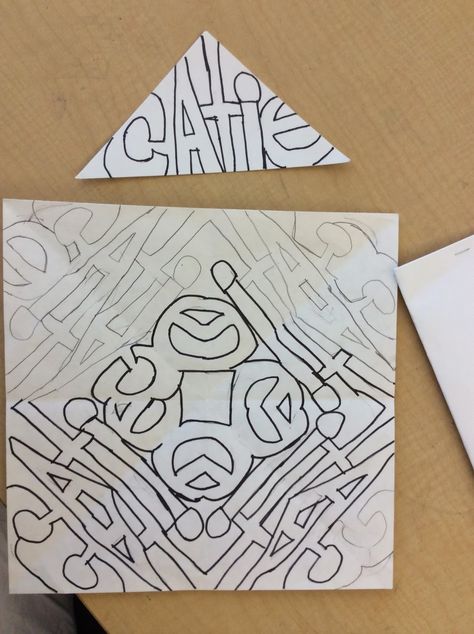 